LOYOLA COLLEGE (AUTONOMOUS), CHENNAI – 600 034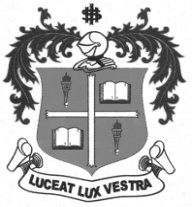 B.A. DEGREE EXAMINATION – TAMIL LITERATUREFIRST SEMESTER – NOVEMBER 2012TL 1502 - HISTORY OF TAMIL NADU                 Date : 10/11/2012 	Dept. No.	        Max. : 100 Marks                 Time : 1:00 - 4:00 		x = 		x = 		x =                                   